	                     Saint Rémy, le 19 septembre 2021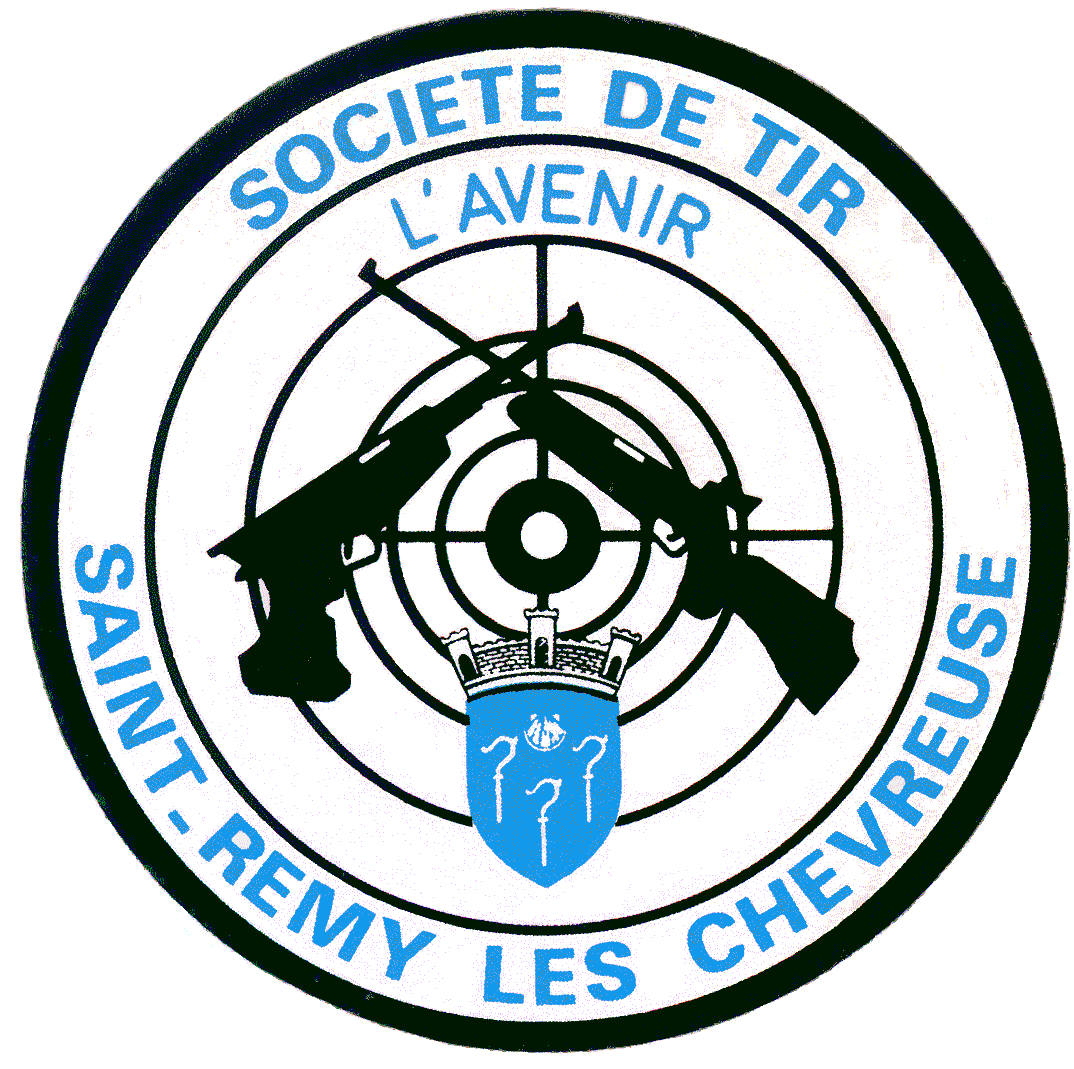 Association fondée par Paul de Coubertin en 1885N° F.F.Tir : 10 78 625N° d’Agrément Jeunesse et Sports : 13645 du 22 mars 1954Objet : ASSEMBLÉE GÉNÉRALE ORDINAIRE 2021Cher(e) Sociétaire,Je vous prie d’assister à l’ ASSEMBLÉE GÉNÉRALE ORDINAIRE de notre association qui se tiendra dans laSalle du rez-de-chaussée des Salles de Sport du Centre de Beauplan, rue des Bosquets à Saint-Rémy lès Chevreuse (près de l’école Jacques Liauzun),le Dimanche 17 octobre 2021 à 10h30Le port du masqe et le respect des gestes barrière seront de rigueur.1. Après Vérification du Quorum, Approbation du procès-verbal de l’AGO 2020 du 24 janvier 2021   Vote2. Rapport d’Activités (Rapport Moral du Président) 3. Rapport Financier du Trésorier4. Rapport des Vérificateurs aux comptes5. Vote sur le Rapport Financier6. Projet de  Budget 2021/2022 et fixation du montant des cotisations 2021-2022 - Vote  7. Renouvellement du Comité Directeur - Vote8. Élection du Président9. Désignation des Vérificateurs aux comptes 2021-202210. Questions diversesAu cas où il vous serait impossible de participer à cette réunion, je vous remercie de bien vouloir me retourner le pouvoir joint à cette convocation.Comptant sur votre présence, je vous prie d’agréer, Cher(e) Sociétaire, l’assurance de mes sentiments amicaux et sportifs.				                                                                                                                                      Pour le Président,				Le Secrétaire Général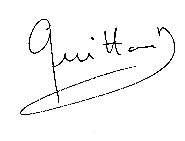                                                                                                                                                 Daniel GUITTON